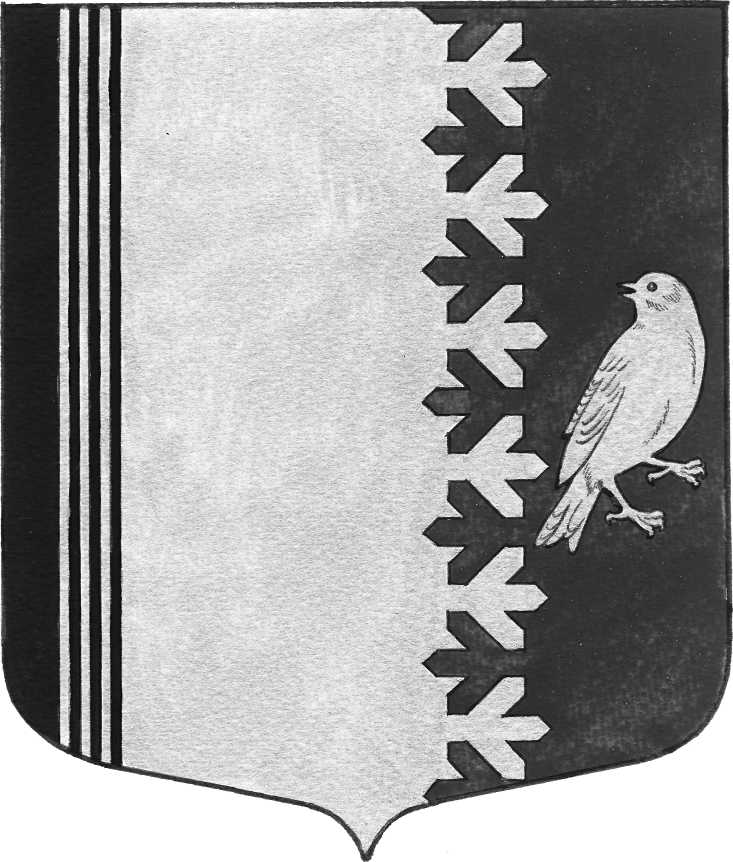   АДМИНИСТРАЦИЯ   МУНИЦИПАЛЬНОГО  ОБРАЗОВАНИЯШУМСКОЕ  СЕЛЬСКОЕ ПОСЕЛЕНИЕКИРОВСКОГО МУНИЦИПАЛЬНОГО  РАЙОНАЛЕНИНГРАДСКОЙ  ОБЛАСТИ  П О С Т А Н О В Л Е Н И  Еот  09  августа 2017  года    № 163О подготовке и утверждении Программы комплексного развития социальной  инфраструктуры, Программы комплексного развития систем коммунальной инфраструктуры, Программы Комплексное развитие систем транспортной инфраструктуры муниципального образования Шумское сельское поселение Кировского муниципального района Ленинградской областиВ целях реализации генерального плана МО Шумское сельское поселение Кировского муниципального района Ленинградской области, руководствуясь распоряжением главы МО Шумское сельское поселение      № 3-к от 07 августа 2017 года, с  Федеральным законом «Об общих принципах организации местного самоуправления в Российской Федерации» от 06 октября 2003 года №131-ФЗ, руководствуясь Градостроительным кодексом Российской Федерации, Постановлением Правительства Российской Федерации от 01 октября 2015 года №1050 «Об утверждении требований комплексного развития социальной инфраструктуры поселений,  Постановлением Правительства РФ от 25 декабря 2015 г. № 1440 «Об утверждении требований к программам комплексного развития транспортной инфраструктуры поселений, городских округов», Уставом муниципального образования Шумское сельское поселение Кировского муниципального района Ленинградской области» ПОСТАНОВЛЯЮ:1.	Разработать и представить к утверждению в срок до 24.10.2017 г. Программу комплексного развития социальной  инфраструктуры, Программу комплексного развития систем коммунальной инфраструктуры, Программу Комплексное развитие систем транспортной инфраструктуры муниципального образования Шумское сельское поселение Кировского муниципального района Ленинградской областиОтветственный  исполнитель: начальник сектора управления имуществом землей и приватизацией администрации МО Шумское сельское поселение Фоменкова М.А.          2. Утвердить Графики разработки и утверждения программ комплексного развития социальной  инфраструктуры, Комплексного развития систем коммунальной инфраструктуры, Комплексного развития систем транспортной инфраструктуры муниципального образования Шумское сельское поселение Кировского муниципального района Ленинградской области, согласно приложениям.3.	Копию настоящего постановления направить в комитет по архитектуре и градостроительству Ленинградской области.4.	Контроль за исполнением настоящего постановления оставляю за собой.Глава администрацииШумского сельского поселения                                                        В.Л. УльяновРазослано: отдел архитектуры и градостроительства Кировского муниципального района, комитет по архитектуре и градостроительства Ленинградской областиПриложение 1Утвержденпостановлением главы администрациимуниципального образованияШумское  сельское поселение«09» августа 2017г № 163График разработки и утвержденияпрограммы комплексного развития социальной  инфраструктурыМО Шумское сельское поселение Кировского муниципального района Ленинградской областиПриложение № 2 Утвержденпостановлением главы администрациимуниципального образованияШумское  сельское поселение«09» августа 2017г № 163Календарный план разработки и утвержденияпрограммы комплексного развития систем коммунальной инфраструктурыМО Шумское сельское поселениеПриложение № 3 Утвержденпостановлением главы администрациимуниципального образованияШумское  сельское поселение«09» августа 2017г № 163График разработки и утвержденияпрограммы комплексного развития транспортной инфраструктурыМО Шумского сельского поселения№ п/пМероприятияСроки исполненияСроки исполненияОтветственный исполнитель№ п/пМероприятияПланФактОтветственный исполнитель1.Принятие постановления о разработке Программы09.08.201709.08.2017Иванова В.В.2.Направление копии постановления о разработке Программы в комитет по архитектуре и градостроительству Ленинградской области10.08.2017Фоменкова М.А.3.Подготовка копий муниципальных программ, информации о государственных программах, инвестиционных проектах, предусматривающих создание объектов социальной  инфраструктуры на территории поселения, иных исходных данных, необходимых для разработки Программы---4.Проведение конкурсных процедур в соответствии с Федеральным законом
№ 44-ФЗ от 05.04.2013; заключение муниципального контракта на выполнение работ по разработке проекта Программы*---5.Направление информации о заключении муниципального контракта на выполнение работ по разработке проекта Программы в комитет по архитектуре и градостроительству Ленинградской области*---6.Размещение проекта Программы на официальном сайте органа местного самоуправления в сети «Интернет»17.07.2017Иванова В.В.7.Направление информации о размещении проекта Программы на официальном сайте органа местного самоуправления в сети «Интернет» в комитет по архитектуре и градостроительству Ленинградской области17.07.2017Фоменкова М.А.8.Опубликование в официальном порядке проекта Программы17.07.2017Иванова В.В.9.Проведение публичных слушаний24.10.2017Фоменкова М.А.10.Утверждение Программы Решением совета депутатов Шумского сельского поселения31.10.2017Ульянов В.Л.11.Направление информации об утверждении Программы и копии Программы в комитет по архитектуре и градостроительству Ленинградской области01.11.2017Фоменкова М.А.12.Размещение Программы в федеральной государственной информационной системе территориального планирования (ФГИС ТП)03.11.2017Фоменкова М.А.13.Направление информации о размещении Программы в федеральной государственной информационной системе территориального планирования (ФГИС ТП) в комитет по архитектуре и градостроительству Ленинградской области03.11.2017Фоменкова М.А.№ п/пМероприятияСроки исполненияСроки исполненияОтветственный исполнитель№ п/пМероприятияПланФактОтветственный исполнитель1.Принятие решения о разработке Программы09.08.201709.08.2017Иванова В.В.2.Направление копии решения о разработке Программы в комитет по архитектуре и градостроительству Ленинградской области10.08.2017Фоменкова М.А.3.Подготовка копий муниципальных программ, информации о государственных программах, инвестиционных проектах, предусматривающих создание объектов систем коммунальной инфраструктуры на территории поселения, иных исходных данных, необходимых для разработки Программы---4.Сбор и анализ исходных данных от ресурсоснабжающих организаций для разработки Программы---5.Разработка графика проведения конкурса на заключение муниципального контракта на выполнение работ по разработке проекта Программы---6.Направление копии графика проведения конкурса на заключение муниципального контракта в комитет по архитектуре и градостроительству Ленинградской области---7.Проведение конкурсных процедур в соответствии с Федеральным законом
№ 44-ФЗ от 05.04.2013; заключение муниципального контракта на выполнение работ по разработке проекта Программы*---8.Направление информации о заключении муниципального контракта на выполнение работ по разработке проекта Программы в комитет по архитектуре и градостроительству Ленинградской области---9.Разработка графика согласования проекта Программы с ресурсоснабжающими организациями---10.Направление копии графика согласования проекта Программы с ресурсоснабжающими организациями в комитет по архитектуре и градостроительству Ленинградской области---11.Согласование проекта Программы с ресурсоснабжающими организациями           МУП «Северное Сияние»(наименование организации)12.05.2015Ульянов В.Л.12.Размещение проекта Программы на официальном сайте органа местного самоуправления в сети «Интернет»12.05.2015Иванова В.В.13.Направление информации о размещении проекта Программы на официальном сайте органа местного самоуправления в сети «Интернет» в комитет по архитектуре и градостроительству Ленинградской области12.09.2017Фоменкова М.А.14.Опубликование в официальном порядке проекта Программы17.07.2017Иванова В.В.15.Направление Программы для утверждения главой муниципального образования30.10.2017Ульянов В.Л.16.Утверждение Программы главой муниципального образования31.10.2017Ульянов В.Л.17.Направление информации об утверждении Программы и копии Программы в комитет по архитектуре и градостроительству Ленинградской области01.11.2017Фоменкова М.А.18.Направление копии утвержденной Программы в комитет по тарифам и ценовой политики Ленинградской области01.11.2017Фоменкова М.А.19.Размещение Программы в федеральной государственной информационной системе территориального планирования (ФГИС ТП)03.11.2017Фоменкова М.А.20.Направление информации о размещении Программы в федеральной государственной информационной системе территориального планирования (ФГИС ТП) в комитет по архитектуре и градостроительству Ленинградской области03.11.2017Фоменкова М.А.№ п/пМероприятияСроки исполненияСроки исполненияОтветственный исполнитель№ п/пМероприятияПланФактОтветственный исполнитель1.Принятие решения о разработке Программы09.08.201709.08.2017Иванова В.В.2.Направление копии решения о разработке Программы в комитет по архитектуре и градостроительству Ленинградской области10.08.2017Фоменкова М.А.3.Подготовка копий муниципальных программ, информации о государственных программах, инвестиционных проектах, предусматривающих создание объектов транспортной инфраструктуры на территории поселения, иных исходных данных, необходимых для разработки Программы---4.Проведение конкурсных процедур в соответствии с Федеральным законом
№ 44-ФЗ от 05.04.2013; заключение муниципального контракта на выполнение работ по разработке проекта Программы*---5.Направление информации о заключении муниципального контракта на выполнение работ по разработке проекта Программы в комитет по архитектуре и градостроительству Ленинградской области---6.Размещение проекта Программы на официальном сайте органа местного самоуправления в сети «Интернет»19.12.2016Иванова В.В.7.Направление информации о размещении проекта Программы на официальном сайте органа местного самоуправления в сети «Интернет» в комитет по архитектуре и градостроительству Ленинградской области12.09.2017Фоменкова М.А.8.Опубликование в официальном порядке проекта Программы17.07.2017Иванова В.В.9.Направление Программы для утверждения главой муниципального образования30.10.2017Ульянов В.Л.10.Утверждение Программы главой муниципального образования31.10.2017Ульянов В.Л.11.Направление информации об утверждении Программы и копии Программы в комитет по архитектуре и градостроительству Ленинградской области.01.11.2017Фоменкова М.А.12.Размещение Программы в федеральной государственной информационной системе территориального планирования (ФГИС ТП)01.11.2017Фоменкова М.А.13.Направление информации о размещении Программы в федеральной государственной информационной системе территориального планирования (ФГИС ТП) в комитет по архитектуре и градостроительству Ленинградской области03.11.2017Фоменкова М.А.